Publicado en Madrid el 05/07/2022 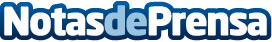 El óxido nítrico, clave para una España saludable en 2030Lou Ignarro, Premio Nobel de Medicina en 1998 e integrante del Consejo Consultor de Nutrición de Herbalife Nutrition, recomienda un estilo de vida saludable y activo para incrementar los niveles de este gas beneficioso para la salud. Uno de los objetivos de la Agenda 2030 sobre Desarrollo Sostenible busca garantizar una vida sana y promover el bienestar universalDatos de contacto:Laura Hermida Ballesteros917818090Nota de prensa publicada en: https://www.notasdeprensa.es/el-oxido-nitrico-clave-para-una-espana Categorias: Nutrición Sociedad Recursos humanos Premios http://www.notasdeprensa.es